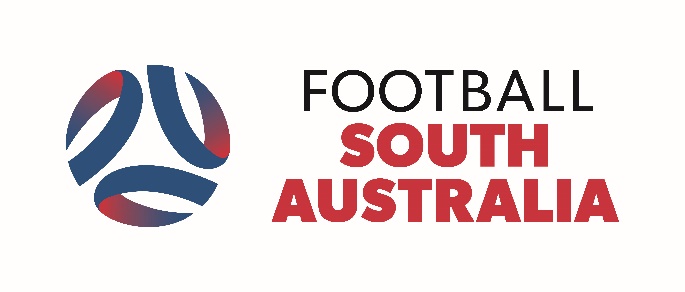 2020 NOMINATION FOR POSITION OF DIRECTOR, FOOTBALL SOUTH AUSTRALIACANDIDATE DETAILS (please print clearly)I accept this nomination for the position of Director of the Football South Australia.I have read and understood the Football South Australia Constitution and the information I have provided is true and correct. I have completed and attached the required Statutory Declaration.I agree to be bound by the:Constitution of Football South Australia and FFAThe By-Laws, Statutes and Regulations of Football South Australia and FFA; andThe statutes and regulations of the Federation Internationale de Football Association (FIFA) and the Asian Football Confederation.PROPOSER DETAILS (please print clearly)Nominations must be proposed by two Members or a Member and a Director of the Football South Australia. We the undersigned nominate the Candidate, whose details appear above, for the position of Director of the Football South Australia.Proposer 1Re-insert Candidate name: _________________________________________________________________________Proposer 2SECONDER DETAILS (please print clearly)Nominations must be seconded by a Member or Director of the Football South Australia. I second the nomination of the Candidate, whose details appear overleaf, for the position of Director of the Football South Australia.To ensure you have submitted a valid nomination, that the Nominations Committee is able to assess your eligibility to stand as a candidate, please check the following:⃝	Has this form been proposed by two Members or a Member and a Director?⃝	Has this form been seconded by a Member or a Director?⃝ 	Have you completed and attached the required Statutory Declaration (Form B)?⃝	Have you included with your nomination a CV, statement and/or other documentation 
      which demonstrates you meet the Core Competencies set out in the Constitution (section 10.12(J)), and ⃝ Have you included a photograph and brief candidate statement (no more than 250 words) 
      which you agree can be circulated to Members as part of the election materials. All documents are to be lodged with the Returning Officer, Football South Australia 2020 Director Elections:Nominations Closing Date – 5pm, Tuesday 31 March 2020The Football South Australia Constitution, By-laws, nomination criteria and other relevant information are available in full at https://www.footballsa.com.au/constitution-and-laws-landing-page .  Some relevant sections have been provided below for information.EligibilityTo be eligible to be a Director of the Football South Australia a person must not hold, or must cease to hold any disqualifying position not more than seven days after being elected or appointed a Director.A disqualifying position is defined asa position as an employee of the Association, of a Zone Council, of an Association or of FFA; orany Official Position.(Refer Section 10.10)Nominations CommitteeThe Directors must establish a Nominations Committee.  The composition and functions of this Committee are set out in section 10.12 of the Football South Australia Constitution. The Nominations Committee will assess each candidate for election as a Director against the following:their commitment to a strong governance regime for Football in Australia;their commitment to the Association developing policies and strategies for Football generally throughout the State;their not being involved in activities which could, or which reasonably could be perceived to, materially interfere with their ability to act in the best interests of the Association;their interest or any relationship which could, or could reasonably be perceived to, materially interfere with the nominee’s ability to act in the best interests of the Association; andtheir ability to satisfy the Core Competencies and any other competencies established by the Directors.(Refer Section 10.12)Core Competencies for DirectorsCandidates nominating for the position of Director must possess each of the following: Demonstrated leadership experience as either a senior manager through holding or having held a general manager, partner or chief executive office position in an organisation of a size and/or turnover similar to or greater than that of the Association or a senior leadership position in elite football; An understanding and appreciation of the duties and responsibilities of the role of Director demonstrated by membership of the AICD, or relevant education or experience serving on or working with other boards of directors; A commitment to and record of ethical behaviour including not having been the subject of an adverse finding or the current subject of an inquiry or investigation by any statutory, regulatory or law enforcement authority or agency including a disciplinary body of FIFA, the AFC, FFA or the Association relating to any serious ethical matter; andmust possess at least one of the following:legal qualifications (LLB or equivalent);accounting/finance qualifications (CA, CPA, CFA or equivalent);knowledge or experience of elite football through experience as a player, coach or official at Football South Australia Premier League level or above;football administration experience through serving as a club or association president;business experience and/or qualifications (MBA or senior management experience); regional insight (resides outside the Adelaide metropolitan region);technology experience and/or qualifications (IT, Technology degree, CIO or equivalent position); ormarketing, communications, government relations or public relations experience at a senior level.(Refer Section 10.12)FULL NAME:ADDRESS:POSTCODE:TELEPHONE: 
(Business Hours)MOBILE:EMAIL:CANDIDATE SIGNATUREDATE:FULL NAME:FULL NAME:ADDRESS:ADDRESS:POSTCODE:TELEPHONE:
(Business Hours)MOBILE:SIGNATURE:DATE:FULL NAME:FULL NAME:ADDRESS:ADDRESS:POSTCODE:TELEPHONE:
(Business Hours)MOBILE:SIGNATURE:DATE:FULL NAME:FULL NAME:ADDRESS:ADDRESS:POSTCODE:TELEPHONE:
(Business Hours)MOBILE:SIGNATURE:DATE:Mail:Email:Returning OfficerSam CiccarelloFootball South Australia ElectionsPO Box 329Welland SA 5007Elvira.liaptsis@footballsa.com.au